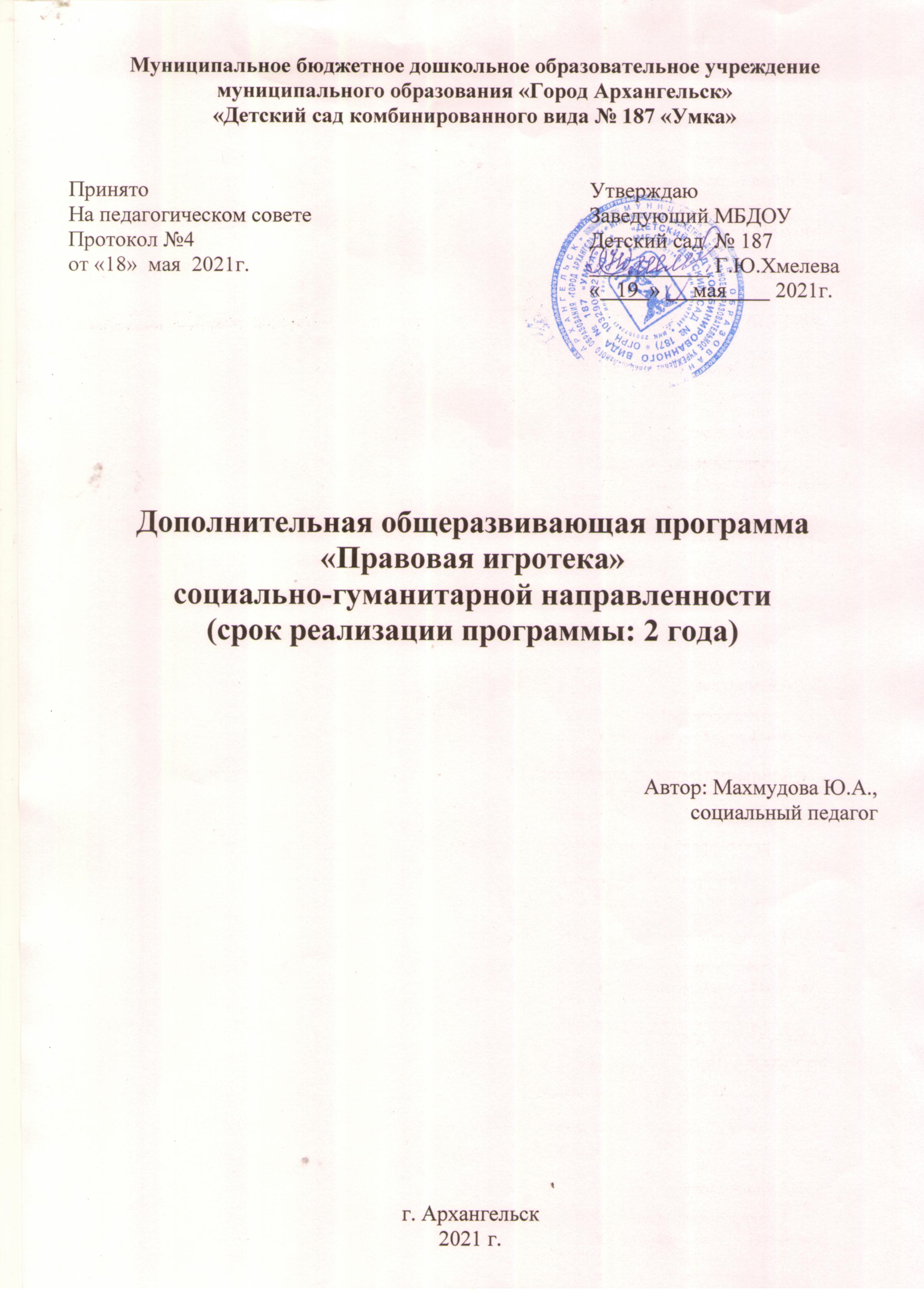 Автор-составитель:Махмудова Юлия Александровна, воспитатель МБДОУ Детский сад № 187, высшая квалификационная категорияДополнительная общеразвивающая программа по правовому воспитанию детей «ПРАВОВАЯ ИГРОТЕКА»  – 2021 г. – 34 с.В дополнительной общеразвивающей программе «Правовая игротека» представлена система занятий по правовому воспитанию дошкольников 5-7 лет. Представленная программа направлена на формирование основ правового сознания у дошкольников. Данная программа адресована педагогическим работникам дошкольных образовательных организаций, руководителям кружков дополнительного образования, а также родителям, интересующихся вопросами воспитания и развития детей.СодержаниеЦелевой разделПояснительная запискаДополнительная общеразвивающая программа «ПРАВОВАЯ ИГРОТЕКА» (далее Программа) разработана в соответствии со следующими нормативными документами:Федеральным законом «Об образовании в Российской Федерации» от 29.12.2012 № 273-ФЗ.Приказом Министерства образования и науки Российской Федерации от 17 октября 2013 г. №1155 «Об утверждении федерального государственного образовательного стандарта дошкольного образования».Приказом Министерства образования и науки Российской Федерации от 30 августа 2013 г. № 1014 «Об утверждении порядка организации и осуществления образовательной деятельности по основным общеобразовательным программам – образовательным программам дошкольного образования».Санитарными правилами СП 2.4.3648-20 «Санитарно-эпидемиологические требования к организациям воспитания и обучения, отдыха и оздоровления детей и молодежи», утвержденные постановлением Главного государственного санитарного врача Российской Федерации от 28.09.2020 № 28.Программа разработана на основе учебно-методического пособия Мячиной Л.К. и др. по ознакомлению с правами, свободами, обязанностями детей старшего дошкольного возраста во всех сферах общественной жизни «Маленьким детям – большие права».Дополнительная общеразвивающая программа «ПРАВОВАЯ ИГРОТЕКА» носит развивающий и профилактический характер: стимулирование развития социальной уверенности ребенка и предупреждение социально неуверенного поведения. Программа учитывает образовательные потребности и интересы воспитанников группы, членов их семей и педагогов.Актуальность:Дети – это будущее каждой страны, и от того, как в настоящем государство позаботится о своих маленьких гражданах, будет зависеть общество завтрашнего дня. Состояние современного общества, прежде всего, находит отражение в детях, поэтому защита прав ребенка является первостепенной задачей каждого государства.Детство ребенка – это не только период формирования его здоровья, развития личности, характера, укрепления чувства уверенности и собственного достоинства, но и время его полной зависимости от взрослых, в первую очередь от родителей, воспитателей, педагогов. Ненадлежащее поведение и уход со стороны взрослых, наличие поведенческих, социальных и эмоциональных проблем в жизни ребенка дошкольного возраста способны привести к неблагополучным последствиям в будущем.Ребенок в любом возрасте имеет равные со взрослыми права на собственное мнение и поступки, которые должны соблюдаться и не нарушаться, поэтому педагоги дошкольных воспитательных учреждений должны вкладывать в сознание детей образы дружбы, мира, солидарности, доброты – закладывать фундамент для развития нового сознательного, миролюбивого поколения. В современных условиях правовое воспитание необходимо для того, чтобы пропагандировать безопасный и здоровый образ жизни. Оно играет огромную роль в борьбе с детской преступностью, насилием, асоциальным поведением, создает благоприятные условия для индивидуального развития личности. Современные требования в области охраны прав и интересов детей направлены, прежде всего, на обеспечение справедливых и благоприятных условий развития и воспитания учеников, а также на повышенную социально-правовую защищенность детей.Проблема осознания своих прав детьми актуальна. Ведь речь идет не просто об образовании, а о воспитании личности, характера ребенка. Недостаточно сказать ребенку, что он обязан уважать права человека. Необходимо закрепить эти принципы в его сознании, чтобы в дальнейшем он мог использовать их независимо от своего образования и социального положения.Современные требования в области охраны прав и интересов детей направлены, прежде всего, на обеспечение справедливых и благоприятных условий развития и воспитания учеников, а также на повышенную социально-правовую защищенность детей.Ребенком, по нормам международного права, признается человеческое существо от рождения до 18 лет. Права человека, как и права ребенка, начинаются с права на жизнь. Жизнь – это, первое и главное, что дано человеку. Она уникальна, свята, неприкосновенна.Сегодня, с положениями Конвенции о правах ребенка, знакомы 1% родителей, о существовании Семейного кодекса-58%, об остальных документах Российской Федерации имеется смутное представление.Организуя работу по вопросам правового воспитания, рекомендуется опираться на такие виды деятельности как игровая и художественно-продуктивная, организовать работу в 3-х направлениях:- с воспитателями;- с родителями;- с детьми.Для решения поставленных задач по правовому воспитанию необходимо рассматривать их в связи с теми программами, по которым работает ДОУ, потому что правовое воспитание включает в себя обучение и воспитание в их неразрывном единстве и представляет процесс овладения правилами и нормами общепринятых отношений между индивидом и обществом.При отборе материала по правовому воспитанию учитываются возрастные особенности дошкольников, в частности, их особая восприимчивость, желание и умение играть, что способствует эффективному познанию окружающего мира. Учитывается то, что ребенок руководствуется в отношении к действительности эмоциями и бессознательными стремлениями. Глубина и устойчивость впечатлений обеспечивается яркостью и чистотой эмоциональных реакций, получаемых ребенком.Для предупреждения нарушения правил, ведущая роль принадлежит нравственному воспитанию, опережающему и сопровождающему правовое воспитание.С основами правового воспитания, по рекомендации ЮНЕСКО (1974 г., предлагается знакомить детей, начиная с дошкольного возраста, однако это процесс долгосрочный.Теоретической основой курса занятий по правовому воспитанию являются Всеобщая декларация прав человека, Конвенция о правах ребёнка, Декларация о правах ребёнка, Закон «Об основных гарантиях прав ребёнка» Российской Федерации.В основу технологии легли следующие документы:РЕЗЮМЕ ПРАВ, ОПРЕДЕЛЕННЫХ МЕЖДУНАРОДНОЙ КОНВЕНЦИЕЙ ООН О ПРАВАХ РЕБЕНКА (ЮНИСЕФ, ВЕЛИКОБРИТАНИЯ)1. Дети имеют право на воспитание в семейном окружении или быть на попечении тех, кто обеспечит им наилучший уход.2. Дети имеют право на достаточное питание и достаточное количество чистой воды.3. Дети имеют право на приемлемый уровень жизни.4. Дети имеют право на медицинский уход.5. Дети-инвалиды имеют право на особую заботу и обучение.6. Дети имеют право на отдых.7. Дети имеют право на бесплатное образование.8. Дети имеют право на безопасные условия жизни, право не подвергаться жестокому или небрежному обращению.9. Дети не должны использоваться в качестве дешевой рабочей силы.10. Дети имеют право говорить на своем родном языке, исповедовать свою религию, соблюдать обряды своей культуры.11. Дети имеют право выражать свое мнение и собираться вместе с целью выражения своих взглядов.РЕЗЮМЕ К СТАТЬЯМ КОНВЕНЦИИ ООН О ПРАВАХ РЕБЕНКАСтатья 9. Дети имеют право на воспитание в семейном окружении или быть на попечении тех, кто обеспечит им наилучший уход.Статья 24 (2с). Дети имеют право на достаточное питание и достаточное количество чистой воды.Статьи 26, 27 (1). Дети имеют право на приемлемый уровень жизни.Статья 24. Дети имеют право на медицинский уход.Статья 23. Дети-инвалиды имеют право на особую заботу и обучение.Статья 31. Дети имеют право на отдых.Статья 28 (1 а). Дети имеют право на бесплатное образование.Статья 19. Дети имеют право на безопасные условия жизни, право не подвергаться жестокому или небрежному обращению.Статья 32. Дети не должны использоваться в качестве дешевой рабочей силы.Статья 10. Дети имеют право говорить на своем родном языке, исповедовать свою религию, соблюдать обряды своей культуры.Статьи 12, 13, 15. Дети имеют право выражать свое мнение и собираться вместе с целью выражения своих взглядов.Дополнительная общеразвивающая программа «Правовая игротека» (далее Программа) разработана для детей старшего дошкольного возраста с учётом их психологических и физиологических особенностей. Предусматривает активное участие и сотрудничество родителей в вопросах правового воспитания детей. Программа адаптирована к условиям и особенностям данного города и района, что имеет практическую значимость в работе с детьми.Данная Программа предусматривает проведение занятий  в игровой форме с детьми 5-7 лет (старшая и подготовительная группы).Сроки реализации Программы: 2 года.Цели и задачи реализации ПрограммыЦель Программы – формирование основ правового сознания у дошкольников. Основные задачи:Обеспечить детей знаниями, навыками, ценностными ориентирами для формирования правовой компетентности.Развивать Я-сознание ребёнка, свободу самовыражения и самопрезентации.Формировать у детей навыки социальной ответственности, способности чувствовать, понимать себя и другого человек.Развивать у детей навыки общения в различных жизненных ситуациях с ориентацией на ненасильственную модель поведения.Развивать адекватную оценочную деятельность, направленную на анализ собственного поведения и поступков окружающих людей.Научить разрешать конфликты в повседневной жизни правовыми способами.Приобщать детей к отечественным, этнокультурным и национальным ценностям.Принципы и подходы к реализации ПрограммыПрограмма учитывает особенности развития детей и основывается на принципах:- Принцип научной обоснованности и практической применимости – подкрепление всех форм обучения научно обоснованными и практически адаптированными методиками. - Принцип гуманизации образования, диктующий необходимость бережного отношения к каждому воспитаннику. - Принцип индивидуализации и дифференциации обучения, развитие  творческого потенциала всех детей и индивидуальных возможностей каждого. - Принцип системности и последовательности, обеспечивающий взаимосвязь и взаимообусловленность всех компонентов программы (от простого к сложному). Поэтапное, дозированное, дифференцированное усложнение задач и упражнений. - Принцип демократизации, предусматривающий сотрудничество ребенка с взрослым (решение программных образовательных задач в совместной деятельности взрослого и детей и самостоятельной деятельности дошкольников в рамках образовательной деятельности, а также при соблюдении режимных моментов);- Принцип здоровьесбережения – количество и время проведения занятий соответствует возрасту детей, игры и упражнения подобраны в соответствии с санитарно-гигиеническими нормами и правилами. - Принцип учета возрастных особенностей воспитанников (построение образовательного процесса на адекватных возрасту формах работы с детьми). - Принцип наглядности: иллюстративное (наглядное) изображение   изучаемых объектов и понятий способствует формированию более полных и четких образов и представлений в сознании дошкольников. - Принцип сочетания игровых и учебных видов деятельности – постепенный переход от игры к учебно-познавательной деятельности. - Принцип доступности и посильности: реализуется в делении изучаемого материала на этапы и в преподнесении его детям последовательными блоками и частями. Значимые характеристики и особенности развития детей 5-7 летПрограмма рассчитана на реализацию в группах старшего дошкольного возраста (от 5 до 7 лет) и основывается на особенностях развития детей   указанной возрастной группы:- дети стремятся познать себя и другого человека как представителя общества, постепенно начинает осознавать связи и зависимости в социальном поведении и взаимоотношениях людей. В 5-6 лет дошкольники совершают положительный нравственный выбор (преимущественно в воображаемом плане). Чаще начинают употреблять и более точный словарь для обозначения моральных понятий - вежливый, честный, заботливый и др.;- в поведении дошкольников формируется возможность саморегуляции, т.е. дети начинают предъявлять к себе те требования, которые раньше предъявлялись им взрослыми. Это становится возможным благодаря осознанию детьми общепринятых норм и правил поведения и обязательности их выполнения. Ребенок эмоционально переживает не только оценку его поведения другими, но и соблюдение им самим норм и правил, соответствие его поведения своим морально-нравственным представлениям; - происходят изменения в представлениях ребёнка о себе; оценки и мнение товарищей становятся для них существенными. Повышается избирательность и устойчивость взаимоотношений с ровесниками. Свои предпочтения дети объясняют успешностью того или иного ребёнка в игре («С ним интересно играть» и т. п.) или его положительными качествами («Она хорошая», «Он не дерётся» и т. п.). Общение детей становится менее ситуативным. Они охотно рассказывают о том, что с ними произошло: где были, что видели и т. д. Дети внимательно слушают друг друга, эмоционально сопереживают рассказам друзей;-  формируется система первичной половой идентичности по существенным признакам (женские и мужские качества, особенности проявления чувств, эмоций, специфика поведения, внешности, профессии); - повышаются возможности безопасности жизнедеятельности. Это связано с ростом осознанности и произвольности поведения, преодолением эгоцентрической позиции (ребёнок становится способным встать на позицию другого); - в игровом взаимодействии существенное место начинает занимать совместное обсуждение правил игры. Дети часто пытаются контролировать действия друг друга - указывают, как должен себя вести тот или иной персонаж. В случаях возникновения конфликтов во время игры дети объясняют партнёрам свои действия или критикуют их действия, ссылаясь на правила. Вместе с тем согласование действий, распределение обязанностей у детей чаще всего возникает ещё по ходу самой игры; - обладают довольно большим запасом представлений об окружающем, которые получают благодаря своей активности, стремлению задавать вопросы и экспериментировать;- внимание становится более устойчивым и произвольным. Они могут заниматься не очень привлекательным, но нужным делом в течение 20-25 мин вместе со взрослым. Ребёнок этого возраста уже способен действовать по правилу, которое задаётся; -  объём памяти изменяется не существенно. Улучшается её устойчивость. При этом для запоминания дети уже могут использовать несложные приёмы и средства (в качестве подсказки могут выступать схемы, карточки или рисунки); - ведущее значение приобретает наглядно-образное мышление, которое позволяет ребёнку решать более сложные задачи с использованием обобщённых наглядных средств (схем, чертежей и т.д.). К наглядно-действенному мышлению дети прибегают в тех случаях, когда сложно без практических проб выявить необходимые связи. При этом пробы становятся планомерными и целенаправленными. Задания, которые можно решить без практических проб, ребёнок нередко может решать в уме;- развивается прогностическая функция мышления, что позволяет ребёнку видеть перспективу событий, предвидеть близкие и отдалённые последствия собственных действий и поступков.Планируемые результаты освоения ПрограммыВ процессе правового воспитания важно, чтобы дошкольники усвоили ключевые понятия: закон, право, правонарушение, национальные отношения. При этом следует помнить о значимости ценностных ориентаций и приоритетов в воспитании гражданина, среди которых выделяются: свобода, гуманизм, ответственность, патриотизм. В процессе формирования приоритетов особая роль отводится осмыслению гражданских идеалов (родной город, родная страна). Это позволит сформировать гражданские навыки: индивидуальность суждений, открытость к диалогу, толерантность, умение разрешать возникающие в повседневной жизни конфликты правовыми способами. Все это должно осуществляться на понятном дошкольнику языке.Обоснование выбора содержания Программы В содержании программы заложена возможность реализации следующих психолого-педагогических технологий: развивающих, игровых, технологии личностно-ориентированного подхода, педагогического  диагностирования, информационно-коммуникационных технологий. Программа предусматривает организацию работы педагога с детьми, включающую 3 этапа: диагностический, формирующий и контрольный. Каждый этап имеет свою цель, методы и время реализации.I – этап: ДиагностическийСрок реализации: сентябрьЦель: выявление первоначального уровня правовой культуры у воспитанников старшего дошкольного возраста. Для изучения первоначальных представлений детей о правах ребенка и степени усвоения ими нравственно-правовых норм поведения проводится соответствующая диагностика с использованием двух методик: опросник «Права ребенка», беседа «Как поступить?» авторов Урунтаевой Г. А., Афонькиной Ю. А., (Приложение 1).II – этап: ФормирующийСрок реализации: октябрь – апрельЦель: обеспечение детей знаниями, навыками, ценностными ориентирами для формирования правовой компетентности.Данный этап включает в себя проведение занятий по правовому воспитанию в группах старшего дошкольного возраста согласно календарно – тематическому планированию.III – этап: КонтрольныйСрок реализации: майЦель: выявление контрольного уровня сформированности правовой культуры на конец учебного года после проведения систематических занятий.Для контрольной диагностики используются те же методики (авторы: Урунтаева Г. А., Афонькина Ю. А.)Работа по программе, позволяет не только обеспечить преемственность между дошкольным и начальным образованием по вопросам правового воспитания старших дошкольников, но и исключает дублирование содержания ООП МБДОУ Детский сад №187 и школьной программы.Формы подведения итогов реализации Программы. Способы опеределения результативности Формой подведения итогов реализации данной программы являются  открытые мероприятия для педагогов и родителей. Основным способом проверки ожидаемых результатов является диагностика уровня освоения детьми содержания дополнительной общеразвивающей программы «Правовая игротека». Диагностика проводится с каждым ребёнком индивидуально с занесением ответов в опросные листы. Далее все данные заносятся в сводную таблицу «Результаты начальной диагностики уровня сформированности правовых знаний, умений и навыков у детей старшего дошкольного возраста» и делается общий вывод по каждому ребёнку, о его уровне правовой грамотности, подсчитывается в процентном соотношении количество детей каждого уровня и делается общий вывод по группе в целом. Таблицы педагогической диагностики заполняются дважды в год (в сентябре и мае) и являются приложением к дополнительной общеразвивающей программе,  (Приложение 2). Система оценки качества реализации Программы обеспечивает участие всех участников образовательных отношений и в то же время выполняет свою основную задачу – обеспечивать развитие системы дополнительного образования в соответствии с принципами и требованиями ФГОС ДО. Система оценки качества предоставляет педагогам и администрации ДОУ материал для рефлексии своей деятельности и для серьезной работы над Программой, которую они реализуют. Результаты оценивания качества дополнительной образовательной деятельности формируют доказательную основу для изменений Программы, корректировки образовательного процесса и условий дополнительной образовательной деятельности. Важную роль в системе оценки качества дополнительной образовательной деятельности играют также семьи воспитанников, участвующие в оценивании дополнительной образовательной деятельности, предоставляя обратную связь о качестве дополнительных образовательных услуг. Содержательный разделУчебно-тематический план (старшая группа) Учебно-тематический план (подготовительная группа) Календарный учебный графикКоличество учебных недель: 18 Количество учебных дней: 18Продолжительность каникул: 01января – 10 января Даты начала и окончания учебных периодов/этапов: с 01 сентября по 31 мая Перспективно-тематическое планирование ( 1-й год обучения)Перспективно-календарное планирование ( 2-й год обучения)Описание форм, методов и приемов реализации ПрограммыФорма организации занятий – групповая       Занятия проводятся в форме игр и игровых упражнений с использованием по каждой теме наглядного материала: презентаций, видеофильмов, плакатов, макетов, картинок, атрибутов для обыгрывания ситуаций и т.п.Алгоритм проведения занятий:В структуре занятий выделяются следующие этапы:организационный момент,повторение пройденного,знакомство с новым материалом,закрепление, обобщение изученного материалаподведение итогов занятия.Материал каждого занятия разделён на два раздела: «Теория», «Практика». Обучение старших дошкольников строится с учётом  следующих принципов:научности, систематичности и последовательности; доступности и посильности; наглядности; сознательности и активности, развитие творческой     инициативы;прочности,осознанности и действенности результатов обучения;учёта возрастных особенностей обучаемых, индивидуализации;дифференцированного подхода;Формы и методы организации учебно-воспитательного процесса:Непосредственно образовательная деятельность.Продуктивные виды деятельности: тематическое рисование, лепка, аппликация, конструирование.Игровая деятельность: настольно – печатные, дидактические, обучающие, подвижные, сюжетно-ролевые игры, театрализованные.Знакомство с художественной литературой.Проблемно-поисковая деятельность (разрешение различных ситуаций).Беседы.Просмотр DVD дисков, презентаций, аудиозаписи.Использование символов-схем.Приёмы релаксации. Викторины, разгадывание ребусов и кроссвордов. Использование наглядных пособий. Выставка книг. Совместные детско-родительские мероприятия.Приёмы и условия для повышения мотивации познавательной деятельности дошкольника:Познавательные: учет особенностей развития познавательных процессов ребёнка; побуждение к высказыванию собственного мнения; творческие задания; учет жизненного опыта ребёнка.Эмоционально-волевые: поощрения; принятие личности ребёнка; создание ситуации успеха; создание чувства комфорта на занятиях; снятие эмоциональной напряженности; удовлетворение желания быть значимым; создание и использование ситуаций, требующих у детей проявления активности; предъявление правил; преодоление затруднений в ситуациях неуспеха; побуждение к достижению результатов.Социальные: создание и поддержание ситуации, требующей взаимопомощи; поощрение проявлений эмпатии; поддержание заинтересованности результатами работы в коллективе; поощрение желаний быть полезным Отечеству.Взаимодействие участников образовательных отношенийСовместные действия педагога и ребёнка, индивидуальные ответы детей. Взаимодействие детей с другими детьми по обмену информации, построению диалогов. Совместное взаимодействие детей и родителей, педагога и родителей.Особенности взаимодействия участников образовательных отношений         Взаимодействие с семьями воспитанниковОдним из условий реализации ДОП «ПРАВОВАЯ ИГРОТЕКА» является сотрудничество с семьями воспитанников. Дети, педагоги и родители – основные участники образовательных отношений. Семья является институтом первичной социализации и образования, который оказывает большое влияние на развитие ребенка в дошкольном возрасте. Семья – жизненно необходимая среда дошкольника, определяющая путь развития его личности. Поэтому педагогам необходимо учитывать в своей работе такие факторы, как условия жизни в семье, состав семьи, ее ценности и традиции, а также уважать и признавать способности и достижения родителей (законных представителей) в деле воспитания и развития их детей. Основная цель взаимодействия с семьей – создание в детском саду необходимых условий для развития ответственных и взаимозависимых отношений с семьями воспитанников, обеспечивающих целостное развитие личности дошкольника, повышение компетентности родителей в области воспитания.  Задачи, решаемые в процессе организации взаимодействия с семьями воспитанников:- приобщение родителей к участию в жизни дошкольного учреждения;- изучение и обобщение лучшего опыта семейного воспитания;- возрождение традиций семейного воспитания;- повышение педагогической культуры родителей.Основные принципы взаимодействия с семьями воспитанников:- открытость детского сада для семьи;- сотрудничество педагогов и родителей в воспитании детей;- создание единой развивающей среды, обеспечивающей одинаковые подходы к развитию ребенка в семье и детском саду.Система взаимодействия с семьями воспитанников представлена следующими направлениями:Продукт, разрабатываемый в процессе реализации Программы Продукт, разрабатываемый в процессе реализации программы, не предусмотрен.Организационный разделКадровое обеспечение ПограммыОтветственный за работу по правовому воспитанию дошкольников организует и проводит образовательную деятельность  с детьми, просветительскую работу среди родителей и педагогов.Материально-техническое обеспечение ПрограммыВ детском саду имеется кабинет социального педагога, предназначенный для проведения совместной деятельности взрослого с детьми по правовому воспитанию.Учебно-дидактические пособия:Технические средства обучения: - Ноутбук, - Мультимедийный проектор, - Экран, - DVD диски.  Научно-методическое обеспечение Программы Антонов В. А. Изучаем права человека. – «Вита-Пресс», 1997Большой урок для маленького " Гражданина "Борисова О. Правовое образование дошкольников// Ребёнок в детском саду. 2002 №4. Голицына Н.С., Л.Д. Огнева «Ознакомление старших дошкольников с Конвенцией о правах ребенка». – М.: «Издательство Скрипторий 2003», 2006. – 95 с.Давыдова О. Азбука прав и ответственности // Обруч. 2004. № 6. С. 21-23.Давыдова О.И., Вялкова С.М. «Беседы об ответственности и правах ребенка». – М.: ТЦ Сфера, 2008.- 112с.Декларация прав человекаДоронова Т.Н. Защита прав и достоинства ребёнка в дошкольном образовательном учреждении и семье//Дошкольное воспитание 2001.  Жидкова М., Затирахина Н. Методические рекомендации к беседам о правах человека с детьми дошкольного возраста (по книге А. Усачёва «Приключения маленького человечка», Обнинск, Принтер, 1999 Жукова Р.А. Правовое воспитание. Старшая и подготовительная группы. Разработки занятий – Волгоград: ИТД «Корифей», 2007 – 112 с Загуменная Л.А. Социально-личностное развитие дошкольников. Волгоград, 2012. Зеленова Н.Г., Осипова Л. Е. «Я – ребенок и я… и я имею право!» - М.: «Издательство Скрипторий 2003», 2007. – 96с. Козлова С.А. «Мы имеем право» Учебно-методическое пособие для пед. коллективов дет. дошк. учреждений. - М.: Обруч, 2010. -208с. Конвенция о правах ребенка Копытова Н.Н. Правовое образование в ДОУ. – М., 2006.  Меремьянина О.Р. Развитие социальных навыков детей 5-7 лет (познавательно-игровые занятия). Волгоград, 2012. Мячина Л.К. Маленьким детям – большие права. – «Детство-пресс», 2007. Мячина Л.К., Зотова Л.М., Данилова О.А. Мои права: Рабочая тетрадь к учебно-методическому пособию «Маленьким детям – большие права». – «Детство-пресс», 2007. Пашкевич Т.Д. Социально-эмоциональное развитие детей 3-7 лет. Совместная деятельность, развивающие занятия. Волгоград, 2012. Соловьёва Е. В., Данилина Т. А. Знакомим дошкольников с Конвенцией о правах ребёнка. - М.: АРКТИ, 2004 Урунтаева Г. А.  ,Афонькина Ю. А. Практикум по детской психологии/ Под ред. Г. А. Урунтаевой, - М.: Просвещение: Владос, 1995. Усачев А. Н., Березин А. К. «Основы безопасности жизнедеятельности». – М. : «АСТ-Пресс», 1996 Усачев А. Н. Всеобщая Декларация прав человека для детей и взрослых. – М. : «Аншстрем», 1993 Шорыгина Т.А. «Беседы о правах ребенка». – М.: ТЦ Сфера, 2007. – 144с. Яковлев Ю. Ваши права, дети. — М., 1992Время и сроки реализации ПрограммыДополнительная общеразвивающая образовательная программа «Правовая игротека» разработана на     2 года. Включает в себя 18 занятий в год, 2 занятия в месяц, 1 раз в 2 недели.Продолжительность занятий не превышает время, предусмотренное физиологическими особенностями возраста детей и санитарно- эпидемиологическими правилами и нормами:25 минут - старшая группа (5-6 лет),минут – подготовительная группа (6-7 лет).Организация развивающей предметно-пространственной    средыСогласно ФГОС ДО развивающая предметно-пространственная среда организуется с учетом принципов: содержательной насыщенности (соответствие предметно-пространственной среды возрастным возможностям детей и содержательному разделу ДОП «Правовая игротека. Среда включает средства обучения (в том числе технические), учебно-дидактические материалы (в том числе расходные), игровое оборудование, которые позволяют обеспечить игровую, познавательную, творческую, практическую активность детей; эмоциональное благополучие детей во взаимодействии с предметно-пространственным окружением; возможность самовыражения детей; трансформируемости (обеспечение возможности изменения предметно-пространственной среды в зависимости от образовательной ситуации); полифункциональности (возможность разнообразного использования различных составляющих предметной среды, наличие в среде полифункциональных предметов); вариативности (наличие различных игр, оборудования; периодическая сменяемость обучающего и игрового материала); доступности (среда обеспечивает свободный доступ воспитанников, в том числе детей с ограниченными возможностями здоровья, к играм, игрушкам, материалам, пособиям); безопасности (соответствие всех элементов предметно-пространственной среды требованиям по обеспечению надежности и безопасности их использования). Для реализации дополнительной образовательной программы  создана развивающая предметно-пространственная среда, которая обеспечивает возможность общения и совместной деятельности детей и педагогов, а также закрепление усвоенного материала на практике.Приложение 1В качестве диагностического инструментария определения уровня освоения детьми содержания дополнительной общеразвивающей программы «Правовая игротека» применяется методическое пособие авторов Урунтаевой Г. А., Афонькиной Ю. А., содержащее две методики: опросник «Права ребенка», беседа «Как поступить?»1. Опросник «Права ребёнка» (старшая группа)- Как называется книга, защищающая права детей?          - Как ты думаешь, что такое право?          - Какие права есть у тебя и других детей?          - Какие права ты считаешь самыми важными?          - Кто у нас больше всего нуждается в праве на защиту?          - Кто защищает права детей? Оценка результатов: Высокий уровень: 5 – 6 правильных ответов Средний уровень: 3 – 4 правильных ответа Низкий уровень: менее 3-х правильных ответовОпросник «Права ребёнка» (подготовительная группа)- Что такое право?- Как называется книга, защищающая права детей?- Какие права есть у тебя и других детей?- Когда отмечают День защиты детей?- Что такое обязанности?- Какие у Вас обязанности в семье?- Есть ли у Вас обязанности в детском саду?- Кого мы называем ребёнком?- От каких опасностей следует защищать ребёнка?- Кто берёт на себя ответственность за воспитание ребёнка, оставшегося без родителей?Оценка результатов: Высокий уровень: 8 – 10 правильных ответов           Средний уровень: 5 – 7 правильных ответа           Низкий уровень: 4 и менее правильных ответов2. Беседа «Как поступить?» (старшая и подготовительная группы)- Нужно ли делиться игрушками с другими детьми? Почему?         - Нужно ли принимать в свою игру других детей, если они просят об этом? Почему?- Можно ли драться, если другой ребенок отобрал у тебя игрушку? Почему?          - Можно ли без спроса брать чужие вещи? Почему?          - Можно ли шуметь, когда другие отдыхают? Почему?          - Можно ли вертеться на занятиях, мешать заниматься другим детям? Почему?Оценка результатов: Высокий уровень: 5 – 7 правильных ответов Средний уровень: 3 – 4 правильных ответа Низкий уровень: менее 3-х правильных ответов.Содержание разделов ПрограммыСтр.Целевой раздел4Пояснительная записка4Цели и задачи реализации Программы7Принципы и подходы к реализации Программы7Значимые характеристики и особенности развития детей 5-7 лет8Планируемые результаты освоения Программы9 Обоснование выбора содержания Программы 10 1.7.   Формы подведения итогов реализации Программы, способы                                  определения результативности11Содержательный раздел12Учебно-тематический план Программы12Перспективно-тематическое планирование 14Описание форм, методов и приемов реализации Программы26Особенности взаимодействия участников образовательных отношений27Продукт, разрабатываемый в процессе реализации Программы28Организационный раздел29Кадровое обеспечение Программы29Материально-техническое обеспечение Программы29Научно-методическое обеспечение Программы30Время и сроки реализации Программы32Организация развивающей предметно-пространственной среды32Приложения334.1 Приложение 1. Опросник «Права ребенка». Беседа «Как поступить?»334.2 Приложение 2. Диагностика освоения содержания  ДОП «Правовая игротека» детьми старшего дошкольного возраста  35№Сроки проведенияТемаКоличество занятийсентябрь Диагностика 2октябрь «Секреты дружбы»«Конвенция о правах ребенка»11ноябрь «Имею право жить!»«По-разному зовутся дети»11декабрь  «Без семьи нет счастья»«Моя семья»11январь  «Расти здоровым!»Мой дом – моя крепость!»11февраль «Калейдоскоп сказок»Грамоте учиться – всегда пригодиться!»11март «Я – самый, самый!»«Символы нашей страны»11апрель «Мы – дети разных национальностей»«Я уважаю твоё право».11май Диагностика 2№Сроки проведенияТемаКоличество занятийсентябрь Диагностика 2октябрь «Как жить дружно»«Мы разные, но мы вместе!»11ноябрь «В гостях у Конвенции»«Жизнь дана на добрые дела»11декабрь  «Семья – семь «я»«В гостях хорошо, а дома лучше»11январь  «Сохрани своё здоровье сам!»«Отношение к больному человек»11февраль «Личные документы»Грамоте учиться – всегда пригодиться!»11март «Я – самый, самый!»«Я – гражданин России!»11апрель «Мы – дети разных национальностей»«Мы на свет родились, чтобы радостно жить!».11май Диагностика 2МесяцТемаЦельМатериалы и оборудованиеПрограммное содержаниеПрограммное содержаниеМесяцТемаЦельМатериалы и оборудованиетеорияпрактикаСентябрьДиагностикаДиагностикаДиагностикаДиагностикаДиагностикаОктябрьСекреты дружбыРасширять представления детей о дружбе, правилах дружеских отношений. Учить детей понимать, оценивать чувства и поступки других; развивать умение вести короткие диалоги, участвовать в совместной игре;Продолжить формировать нравственные качества личности: доброжелательность, любовь к ближнему; побуждать детей к добрым поступкам; желание поддерживать друзей; дать возможность проявить взаимопомощь.Закреплять знания пословиц и стихов о дружбе.Активный словарь: Друг, дружба, улыбка, доброта, мир, помощь, заботаАудиозапись песни «Улыбка»;Рассказ М.Пляцковского «Урок дружбы»;Разрезные картинки к игре «Собери подарок» ЗагадкиБеседа о дружбе.Рассказ М.Пляцковского «Урок дружбы»;Пословицы о дружбеУпражнение «Пирамида добра» Игра «Собери подарок»ОктябрьКонвенция о правах ребёнка.Познакомить детей с Конвенцией ООН о правах ребенка, формировать понимание того, что права принадлежат всем детям, они неотъемлемы.Дать представление о первом документе ребёнка: свидетельстве о рождении. Формировать у детей умение представляться, называя свою фамилию, полное имя, отчество.Активный словарь: Конвенция, право, обязанность.«Конвенция о правах ребёнка», кружки синего и красного цветов для каждого ребёнка, различные по оформлению и размеру книги.Беседы: «Кто заботится о детях», «Что ты делаешь лучше взрослых?»Игра «Знаешь ли ты, «Волшебный клубочек».Задание «Придумаем и нарисуем обложку для этой книги»НоябрьИмею право жить! (Право на жизнь)Довести до сознания детей, что каждый человек имеет право на жизнь и здоровое развитие; что государство заботиться об охране жизни. Продолжать знакомить с документом: свидетельство о рождении.Активный словарь: Жизнь, государство, свидетельство о рождении.«Конвенция о правах ребёнка», иллюстрации по теме (презентация)Беседа: «Право на жизнь».Обсуждение пословиц:«Жизнь дана на добрые дела».«Жизнь прожить – не поле перейти».«Поживи подольше, так увидишь больше».Дид. игра «Кто из героев нарушает право?»Игра «Я один дома»Творческие игры, игровые ситуации, тренинги «Пожар», «Полиция», «Скорая помощь» и т. д.НоябрьПо–разному зовутся дети! (право на имя)Дать детям представление о важности права на имя, довести до сознания идею значимости, неповторимости, уникальности каждого человека.Активный словарь: Имя, отчество, фамилия, тёзка.Мультфильм «Приключения Незнайки и его друзей», фотографии воспитателя в разные возрастные этапы. Запись «Книга ласковых имен» О. Кириллова. Рабочая тетрадь «Мои права», фломастеры, цветные карандаши.Краткий рассказ воспитателя о праве на имя Беседа «Что означает твое имя?»Диалог о важности права на имя, об  обязанности, которая вытекает из данного права.Игра «Узнай по голосу», Игра «Обратись к сверстнику по имени», Игра «Назови ласково».ДекабрьБез семьи нет счастья (право знать своих родителей и право на их заботу)Закрепить представления о благополучной дружной семье. Дать представление о защите прав ребёнка членами семьи и государством.Активный словарь: Чувство защищённости, проявлять почтение, благотворительность, второе и третье поколение.Аппликационные работы детей «Семейное древо». Символ данного права. Картинки с изображением животных и их детёнышей.Рабочая тетрадь «Мои права», фломастеры, цветные карандаши.Беседа «Без семьи нет счастья».Чтение и обсуждение пословиц и поговорок о семье.Отгадывание загадок. Проблемная ситуация.«Дети остались одни дома на несколько дней».Игра - ассоциация «Мама, папа и я».Игра «Из-за лес, из-за гор» Демонстрация детских работ «Генеалогическое древо»Пальчиковая гимнастика Моя семьяРабота в тетради («Право знать своих родителей»).ДекабрьМоя семья (право знать своих родителей и право на их заботу)Закрепить представления о родственных связях. Формирование уважительного, заботливого отношения к близким и родным людямАктивный словарь: Забота, сочувствие, дружная семья, поколение.Демонстрационный материал: иллюстрации на тему «Красота человеческих чувств». Репродукции: Ю. А. Межиров «Сыновья», П. П. Осовский «Сыновья», иллюстрации с изображением проблемных ситуаций по теме; альбомы семейных фотографий, символы знакомых детям прав. Тетрадь «Мои права», фломастеры, цветные карандаши.Телепередача «Моя семья» (рассказ о семье).Цель: вызвать положительные эмоции в беседе о семье, развивать умение выражать свои чувства.Беседа «Как улучшить настроение себе и своим родным»Игра «Узнай символ»Игра «Дружная семья»Игра-пантомима «Помогаю взрослым»Упражнение-тренинг «Угощение»Игра «Настроение моих родных»Игра «Узнай символ»Вариант 1 Воспитатель называет знакомые детям права, дошкольники, указывают на соответствующие символы.Вариант 2.Воспитатель демонстрирует детям символы, дети называют соответствующие права.ЯнварьРасти здоровым! (право на охрану здоровья и медицинское обслуживание)Развивать представление о том, что здоровье – главная ценность жизни. Помочь осознать роль государства в охране и укреплении здоровья. Воспитывать потребность в ежедневном выполнении правил личной гигиены.Активный словарь: ЗОЖ, личная гигиена, здоровый человек.Медицинские принадлежности, демонстрационный материал «Если малыш поранился», символ изучаемого права. Телефон, рабочая тетрадь «Мои права», карандаши, фломастеры.Беседа «Знакомство детей с правом на охрану здоровья и медицинское обслуживание»Упражнение на координацию речи с движениямиИгра «Неоконченные предложения»Игра-импровизация «Вызов врача»Составление с детьми правил предупреждения несчастных случаев.Работа в тетради («Право на охрану здоровья и медицинское обслуживание»).ЯнварьМой дом – моя крепость! (право на жильё и его неприкосновенность)Познакомить с правом на жильё. Воспитывать уважение к людям живущим рядом. Учить соблюдать элементарные правила совместного проживанияАктивный словарь: Жильё, порядок, жилище, неприкосновенность.Карточки с изображением птиц, животных и их жилищ, символ изучаемого права, выражение «Мой дом — моя крепость»; фигурки персонажей и декорации к сказке «Три поросенка»; запись песен о доме; «строительный материал» (кубики, бумажные домики и т. д.), цветные карандаши, фломастеры, рабочая тетрадь «Мои права».Беседа «Мой дом – моя крепость!» Игра с мячом «Назови свой адрес»Игра «Кто имеет право жить в этом доме?»Игра-убеждение «Приглашение в гости»Прослушивание песен о доме.Работа в тетради («Право на жилье и его неприкосновенность»).Февраль«Калейдоскоп сказок»Воспитывать понимание детьми нравственных качеств и поступков героев сказок, определить отношение к ним. Закрепить знание  детей Конвенции о правах ребенка.Персонажи и декорации к сказкам, карточки по правам ребенка.Беседа «Сказка ложь, да в ней намёк, добрым  молодцам - урок»Обыгрывание сказки «Волк и семеро козлят». Обыгрывание сказки «Три поросенка».ФевральГрамоте учиться – всегда пригодиться! (право на образование).Показать значимость, необходимость в жизни каждого человека образования, повышать мотивацию обучения.Активный словарь: Школа, академия, ВУЗ, образование, грамотный человек.«Конвенция», символ права, школьные принадлежности, игрушки, схема игры «Ступеньки образования», азбука. Записи с песнями о школе. Рабочая тетрадь «Мои права», карандаши, фломастеры, колокольчик.Беседа «Я хочу учиться в школе!»Песня «Чему учат в школе» В. Шаинского. Задание «Собери портфель в школу»Дидактическая игра «Ступеньки образования»Игра «Отгадай загадки Буратино»Работа в тетради («Право на образование»).МартЯ самый – самый! (право на сохранение своей индивидуальности).Подчеркнуть особенность, неповторимость каждого ребёнка, дать представление о том, что все люди разные и нужно принимать их такими, какие они есть.Активный словарь: Индивидуальность, право на сохранение своей индивидуальности.Мультфильм «Приключения Незнайки и его друзей» («Рыжий, рыжий, конопатый»)Беседа «Чем люди отличаются друг от друга».Рассказ воспитателя о Г. Х. Андерсене, о А. В. Суворове, А. С. ПушкинеИгры: «Узнай по голосу», «Опиши своего товарища, какой он (качества человека).Игра-интервью «Расскажи о себе».Рисование «Моя заветная мечта».Март«Символы нашей страны»Развивать у детей познавательные способности, закрепление знаний символов нашей страны, создание эмоционального комфортаКарточки с символами, таблица на которой нарисованы гербы разных стран, запись гимна, изображение здания Правительства РФ, готовые элементы флага, герба.Беседа  «Официальные и неофициальные символы нашей страны»Игра «Собери герб»Игра «Найди флаг»Апрель«Мы – дети разных национальностей!» (право пользоваться своей культурой, родным языком)Воспитывать уважение к национальным культурам разных стран, к различным языкам. Воспитывать гордость за неповторимость своей национальной культуры. Способствовать развитию национальной толерантности.Активный словарь: Национальность, многонациональный коллектив.Демонстрационный материал: «Народы мира», национальные узоры, символ права, изображение русского праздничного костюма, национальные костюмы для детей. Запись музыки разных народов. Рабочая тетрадь «Мои права», цветные карандаши, фломастеры, различные национальные блюда.Беседа «Мы - дети разных национальностей».Притча «ВАВИЛОНСКАЯ БАШНЯ»Игра «Угадай мелодию»Игра «Отгадай, какому народу принадлежит этот орнамент»Игра «Угадай мелодию»Работа в тетради («Право на культурную и националы самобытность, родной язык»).АпрельЯ уважаю твоё правоЗакрепить знания детей о правах ребенка, подчеркнуть значение знания этих прав.Картина В.Маковского «Игра в бабки», иллюстрации к сказке Г.Х.Андерсена «Гадкий утенок», А.С.Пушкина «Сказка о рыбаке и рыбке», к сказке «Лиса и заяц». Картинки с изображением различных ситуаций, запись «Песня о дружбе».Беседа «Права и обязанности».Игра «Кто больше наберет фишек»МайДиагностикаДиагностикаДиагностикаДиагностикаДиагностикаМесяцТемаЦельМатериалы и оборудованиеПрограммное содержаниеПрограммное содержаниеМесяцТемаЦельМатериалы и оборудованиетеорияпрактикаСентябрьДиагностикаДиагностикаДиагностикаДиагностикаДиагностикаОктябрьКак жить дружноФормировать навыки безконфликтного общения и поведения. Продолжать формировать нравственные качества личности: доброжелательность, любовь к ближнему; побуждать детей к добрым поступкам; желание поддерживать друзей; дать возможность проявить взаимопомощь.Упражнять в умении оценивать чувства и поступки других;Активный словарь: Друг, дружба, комплимент; прилагательные: дружелюбный, скромный, добрый, щедрый, прекрасный, честный.Мягкие мячи, клубокБеседа о ссорах и дружбе.Инсценировка стихотворений «Заяц и Ёжик на качелях»Игра «Клубок дружбы»Игра «Гусеница»Игра «Я начинаю, а вы продолжайте»ОктябрьМы разные, но мы вместеПознакомить с качеством человека – толерантность.Показать индивидуальность каждого человека, сходство и различия в в облике и чувствах;Закрепить знания слов вежливости, правила вежливого человека;Показать качества толерантного человека на примере отрывков из произведений;Воспитывать доброжелательность и уважение к окружающим.Иллюстрация к сказке К.И. Чуковского «Федорино горе» и к сказке В.П. Катаева «Цветик-семицветик»Беседа о вежливости и толерантности.Игра «Незаконченные предложения»Игра «Разожми кулачек»Игра «Пожалуйста»Игра «Недостающее словечко»НоябрьВ гостях у Конвенции.Продолжать формировать у детей первоначальные правовые знания на основе Конвенции ООН о правах ребёнка, развивать мыслительную активность, воспитывать уважительное отношение к правам человека.Упражнять детей в умении называть свою фамилию, полное имя, отчество.Активный словарь: Конвенция, право, обязанность.Картинки, иллюстрирующие права на жизнь, игру, отдых, лечение, образование, документ «Конвенция о правах ребёнка», лист бумаги.Игровая ситуация. Беседа по картинкам. Игра «Для чего этот предмет»Игра «Волшебный клубочек».НоябрьЖизнь дана на добрые дела! (право на жизнь)Воспитывать чуткое, доброжелательное отношение к людям, вызвать желание совершать добрые поступки.Активный словарь: Добрые дела, волшебные слова.Иллюстрации к русским народным сказкам, бумажные сердечки и тёмные тучки по количеству детей, мяч,«коробочка добрых дел», «мешочек плохих поступков».Беседа о плохих поступках сказочных героев. Рассказы о добрых поступках друзей. Игровые ситуации. Игра «Добрые дела». Игра «Я умею».ДекабрьСемья – семь я (право знать своих родителей и право на их заботу)Углублять представлений детей о семейном благополучии, о защите прав ребёнка членами семьи.Работы детей – «Семейное дерево», картинки с изображением героев сказки «Дюймовочка», дымковские игрушки «Семья».Беседы о членах семьи. Рассматривание альбомов с фотографиями семей детей группы. Рассказывание пословиц о семье. Беседа по сказке «Дюймовочка».Игра «Дружная семья»Игра-пантомима «Помогаю взрослым»Упражнение-тренинг «Угощение»Игра «Настроение моих родных»ДекабрьВ гостях хорошо, а дома – лучше.(право на жильё и его неприкосновенность)Продолжать формировать представления детей о потребностях человека в жилье и праве на жильё.Активный словарь: Жильё, порядок, жилище, неприкосновенность.Иллюстрации к сказке «Три поросёнка», «строительный материал для кукольного домика», мультфильм «Лиса и заяц»,Мяч.Рассматривание иллюстраций и слушание аудиозаписи сказки «Три поросёнка». Просмотр мультфильма «Лиса и заяц».Беседа о том, что плохо остаться без жилья. Выводы по беседе. Строительство из конструктора большого кукольного дома. Игра с мячом «Назови свой адрес»Игра «Кто быстрее займет домик»ЯнварьСохрани своё здоровье сам.(право на охрану здоровья и медицинское обслуживание)Формировать у детей представление                         об условиях, обеспечивающих сохранение и укрепление здоровья каждого ребенка, личное положительное отношение каждого ребенка к здоровью, способность к выработке потребности в здоровом образе жизни.Активный словарь: ЗОЖ, личная гигиена, здоровый человек.Медицинские принадлежности, демонстрационный материал «Если малыш поранился».Видеопрезентация «Советы доктора Айболита.Кроссворд «Здоровье»Загадки о ЗОЖ.Игра «Продолжи пословицу».Игра-импровизация «Вызов врача»ЯнварьОтношение к больному человеку(право детей инвалидов на особую заботу). Познакомить с правом детей инвалидов на особую заботу. Учить чувству сострадания, стремлению помочь больным, одиноким, пожилым людям; замечать боль других, сопереживать, совершать по доброй воле добрые поступки по отношению к детям – инвалидам, развивать чувство ответственности за другого человека.Активный словарь: инвалиды, сочувствие, милосердиеСюжетные картинки, изображающие людей, попавших в беду. Иллюстрации по сказке «Цветик – семицветик».Беседа о правах детей-инвалидов.Чтение отрывка из сказки «Цветик – семицветик»Игра «Помощники»Игра «Поводырь»Игра «Цветик – семицветик» Просмотр и обсуждение сюжетных картинок.ФевральЛичные документыФормировать у детей представлений об изменении с возрастом социального статуса людей и о документах, подтверждающих этот статус.Активный словарь: свидетельство о рождении, паспортСтихотворение С. Маршака «Вот какой рассеянный», свидетельство о рождении, паспорт.Чтение стихотворения, просмотр мультфильма по одноимённому стихотворению. Создание игровой ситуации.ФевральГрамоте учиться – всегда пригодиться! (право на образование).Показать значимость, необходимость в жизни каждого человека образования, повышать мотивацию обучения.Активный словарь: Школа, академия, ВУЗ, образование, грамотный человек.«Конвенция», символ права, школьные принадлежности, игрушки, схема игры «Ступеньки образования», азбука. Записи с песнями о школе. Рабочая тетрадь «Мои права», карандаши, фломастеры, колокольчик.Беседа «Я хочу учиться в школе!»Песня «Чему учат в школе» В. Шаинского. Задание «Собери портфель в школу»Дидактическая игра «Ступеньки образования»Игра «Отгадай загадки Буратино»МартЯ самый – самый! (право на сохранение своей индивидуальности).Подчеркнуть особенность, неповторимость каждого ребёнка, дать представление о том, что все люди разные и нужно принимать их такими, какие они есть.Активный словарь: Индивидуальность, право на сохранение своей индивидуальности.Мультфильм «Приключения Незнайки и его друзей» («Рыжий, рыжий, конопатый»)Беседа «Чем люди отличаются друг от друга».Рассказ воспитателя о Г. Х. Андерсене, о А. В. Суворове, А. С. ПушкинеИгры: «Узнай по голосу», «Опиши своего товарища, какой он (качества человека).Игра-интервью «Расскажи о себе».Рисование «Моя заветная мечта».МартЯ – гражданин РоссииДовести до сознания детей то, что каждый ребенок является гражданином государства, в котором он живет; воспитывать чувство гордости своим гражданством.Активный словарь: гражданин России, свидетельство о рождении, паспорт, достойный сын Отечества.Символика России: флаг РФ, герб, запись гимна России, символ права, глобус, портрет Ю. А. Гагарина. Чтение стихов. Беседа «Что такое гражданин – Отечества достойный сын?»Рассказ воспитателя«12 апреля наша страна отмечает День космонавтики».Беседа «Я — гражданин России»Пальчиковая гимнастика «Российская семья». Игра «Звездный час» АпрельМы – дети разных национальностей! (право пользоваться своей культурой, родным языком)Воспитывать уважение к национальным культурам разных стран, к различным языкам. Воспитывать гордость за неповторимость своей национальной культуры. Способствовать развитию национальной толерантности.Активный словарь: Национальность, многонациональный коллектив.Демонстрационный материал: «Народы мира», национальные узоры, изображение русского праздничного костюма, национальные костюмы для детей. Запись музыки разных народов. Беседа «Национальные блюда.Беседа «Мы - дети разных национальностей».Притча «ВАВИЛОНСКАЯ БАШНЯ»Игра «Угадай мелодию»Игра «Отгадай, какому народу принадлежит этот орнамент»Игра «Угадай мелодию»АпрельМы на свет родились, чтобы радостно житьЗакрепить знания дошкольников о Конвенции о правах ребенка. Продолжать развивать у детей правовое сознание, воспитывать уважение к правам и обязанностям каждого человека, прививать веру, любовь и доброе отношение детей к окружающим, развивать в детях уверенность в себе и своих возможностях.Празднично украшенный музыкальный зал: «Дом Счастливого Детства» (построен детьми из крупного строительного материала, на каждом кубе написаны права детей с иллюстрациями); лубяной домик к сказке «Заюшкина избушка»; маски: Заяц, Лиса, Петух, Чиполлино; обручи; пособие к игре «Сложи свое имя»; ватман, фломастеры, ленты, изображение Конвенции о правах ребенка.Игра «Моя мечта»Игра «Моя мама»Игра-интервью «Расскажи о близких людях»Игра «Имена»Игра «Мой адрес»Игра «Узнай право»МайДиагностикаДиагностикаДиагностикаДиагностикаДиагностикаНаправления взаимодействияФормы взаимодействияИзучение запросов семей и их информирование, обучение- опрос родителей о потребности дополнительных образовательных услугах;- рекламные буклеты, памятки;- личные беседы, консультации, мастер-классы;- родительские собрания;- официальный сайт учреждения;- объявления.Совместная деятельность детского сада и семьи- открытый показ занятий;- конкурсы «Герб семьи»; «Мисс мама»;- акции «Подари ребенку праздник»,  «Спасибо за…»- правовая игра «Моя семья – моя крепостьВидТематикаПрезентации «Конвенция о правах ребенка»;«Право на жизнь»;«Право на имя»;«Моя семья»;«Если хочешь быть здоровым»«Право на образование»«Символы России»«Я – самый, самый!»;«Переписка двух людей – это тайна»Видеофильмы «Азбука прав ребенка»«Права и обязанности детей»Мультфильмы«Приключения Незнайки и его друзей», «Цветик–семицветик», «Винни-Пух»; «Мойдодыр»; «Федорино горе».Плакаты«Права ребенка»;«Российская геральдика и государственные праздники»;«Народы мира»;«Здоровье ребенка». ИллюстрацииМ.Пляцковский «Урок дружбы»; В. Катаев «Цветик-семицветик»; туркменская сказка «Падчерица»; Г. Х. Андерсен «Гадкий утенок»;К.И. Чуковский «Федорино горе»; «Три поросенка»; «Лиса и заяц»; С. Маршака «Вот какой рассеянный».Сюжетные картинки «Ребенку о его правах»; «Уроки доброты»; «Я и моё поведение».Дидактические игры «Семья»; «Собери подарок»; «Узнай символ»; «Собери портфель в школу»; «Собери герб»; «Найди флаг»; «Оцени поступок».